TÉCNICAS MOLECULARESDocumento preparado por la Oficina de la Unión‏Descargo de responsabilidad: el presente documento no constituye un documento de política u orientación de la UPOVRESUMEN	El presente documento tiene por finalidad informar de las novedades que se han producido en el ámbito de las técnicas moleculares desde la septuagésima séptima sesión del Comité Administrativo y Jurídico (CAJ).	En el presente documento se utilizan las abreviaturas siguientes:BMT:	Grupo de Trabajo sobre Técnicas Bioquímicas y Moleculares, y Perfiles de ADN en particularCAJ:	Comité Administrativo y JurídicoTC:	Comité TécnicoTWA:	Grupo de Trabajo Técnico sobre Plantas AgrícolasTWC:	Grupo de Trabajo Técnico sobre Automatización y Programas InformáticosTWF: 	Grupo de Trabajo Técnico sobre Plantas FrutalesTWO:	Grupo de Trabajo Técnico sobre Plantas Ornamentales y Árboles ForestalesTWP:	Grupos de Trabajo TécnicoTWV:	Grupo de Trabajo Técnico sobre HortalizasOCDE:	Organización de Cooperación y Desarrollo EconómicosISTA: 	International Seed Testing Association (Asociación Internacional para el Ensayo de Semillas)	El presente documento se estructura del modo siguiente:RESUMEN	1ANTECEDENTES	2REVISIÓN DEL DOCUMENTO UPOV/INF/17 “DIRECTRICES PARA LOS PERFILES DE ADN: SELECCIÓN DE MARCADORES MOLECULARES Y CREACIÓN DE UNA BASE DE DATOS (“DIRECTRICES BMT”)”	2COOPERACIÓN ENTRE LAS ORGANIZACIONES INTERNACIONALES	2Documento conjunto en el que se expliquen las características principales de los sistemas de la OCDE, la UPOV y la ISTA	3Inventario sobre la utilización de técnicas basadas en marcadores moleculares, por cultivos	3Listas de posibles iniciativas conjuntas con la OCDE y la ISTA relacionadas con las técnicas moleculares	4SESIÓN PARA FACILITAR LA COOPERACIÓN EN EL USO DE TÉCNICAS MOLECULARES	5Novedades acaecidas en los TWP y el BMT en sus sesiones de 2021	5CONFIDENCIALIDAD Y TITULARIDAD DE LA INFORMACIÓN MOLECULAR	6ANEXO I	ELEMENTOS DEL PROYECTO DE DOCUMENTO CONJUNTO EN EL QUE SE EXPLIQUEN LAS CARACTERÍSTICAS PRINCIPALES DE LOS SISTEMAS DE LA OCDE, LA UPOV Y LA ISTAANEXO II	ENCUESTA SOBRE EL USO DE TÉCNICAS BASADAS EN MARCADORES MOLECULARES, POR CULTIVOSANTECEDENTES	Las novedades que se produzcan en la quincuagésima séptima sesión del TC en relación con las cuestiones expuestas en el presente documento se comunicarán al CAJ en el documento CAJ/78/2 “Informe sobre las novedades acaecidas en el Comité Técnico”.REVISIÓN DEL DOCUMENTO UPOV/INF/17 “DIRECTRICES PARA LOS PERFILES DE ADN: SELECCIÓN DE MARCADORES MOLECULARES Y CREACIÓN DE UNA BASE DE DATOS (“DIRECTRICES BMT”)”	Los antecedentes de este asunto figuran en los párrafos 31 a 34 del documento CAJ/75/11 “Técnicas moleculares”.	Las cuestiones relativas a la aprobación por el CAJ del documento UPOV/INF/17/1 “Directrices para los perfiles de ADN: selección de marcadores moleculares y creación de una base de datos (”Directrices BMT“)”, conforme al texto del documento UPOV/INF/17/1 Draft 6, se tratan en el documento CAJ/78/3 Rev. “Elaboración de orientaciones y material de información” (véanse los párrafos 12 y 13) y en el documento CAJ/78/12 “Resultado del examen de los documentos por correspondencia” (véanse los párrafos 14 y 35).	Se invita al CAJ a tomar nota de que, el 21 de septiembre de 2021, el Consejo aprobó por correspondencia el documento UPOV/INF/17/1 “Directrices para los perfiles de ADN: selección de marcadores moleculares y creación de una base de datos (”Directrices BMT“)” conforme al texto del documento UPOV/INF/17/1 Draft 6 (véanse los párrafos 18 y 32 del documento C/55/12 “Resultado del examen de los documentos por correspondencia”).COOPERACIÓN ENTRE LAS ORGANIZACIONES INTERNACIONALES	Los antecedentes de este asunto figuran en el documento CAJ/76/INF/3 “Técnicas moleculares”.	En su septuagésima quinta sesión, el CAJ tomó nota de que el TC había acordado que la UPOV y la OCDE avancen en los siguientes asuntos convenidos con anterioridad por el TC, que se exponen en el párrafo 46 del Anexo del documento CAJ/75/13:a)	 elaborar un documento conjunto en el que se expliquen las características principales de los sistemas de la OCDE, la UPOV y la ISTA;b)	realizar un inventario sobre la utilización de técnicas basadas en marcadores moleculares, por cultivos, con objeto de elaborar un documento conjunto de la UPOV, la OCDE y la ISTA en el que figure dicha información en un formato similar al del documento UPOV/INF/16 “Programas informáticos para intercambio”, con sujeción a la aprobación por el Consejo y en coordinación con la OCDE y la ISTA; yc)	aprobar la propuesta de que el BMT elabore listas de posibles iniciativas conjuntas con la OCDE y la ISTA relacionadas con las técnicas moleculares a fin de que las examine el TC.	En su quincuagésima cuarta sesión, el TC convino en invitar a la ISTA a sumarse a las iniciativas en el momento en que lo disponga.	En los párrafos siguientes se informa de las novedades acaecidas en relación con este asunto.Documento conjunto en el que se expliquen las características principales de los sistemas de la OCDE, la UPOV y la ISTAAntecedentes	En su quincuagésima quinta sesión, el TC convino con el BMT, en su decimoctava sesión, que los elementos pertinentes de la Alianza Mundial por las Semillas y la pregunta frecuente sobre la utilización de técnicas moleculares en el examen DHE constituyen una base adecuada para que la Oficina de la Unión elabore, previa consulta con la OCDE, un proyecto de documento conjunto en el que se expliquen las características principales de los sistemas de la OCDE, la UPOV y la ISTA (véase el párrafo 182 del documento TC/55/25 “Informe”).Proyecto de documento conjunto	En su quincuagésima sexta sesión, el TC tomó nota de las novedades relativas a un documento conjunto en el que se expliquen las características principales de los sistemas de la OCDE, la UPOV y la ISTA, con miras a proponer un proyecto del mencionado documento conjunto que se someterá al examen de este Comité en su quincuagésima séptima sesión (véanse los párrafos 50 y 51 del documento TC/56/23 “Informe”).	El TC tomó nota de que en el documento conjunto se ofrecería información sobre la situación de las técnicas moleculares a los fines de cada organización. En el Anexo I del presente documento se recogen los elementos del proyecto de documento conjunto.	Un proyecto de documento conjunto en el que se expliquen las características principales de los sistemas de la OCDE, la UPOV y la ISTA se someterá a la aprobación del TC en su quincuagésima séptima sesión. Si el TC aprueba el proyecto de documento conjunto, se invitará al TC a pedir a la Oficina de la Unión que informe a la OCDE y a la ISTA al respecto.Inventario sobre la utilización de técnicas basadas en marcadores moleculares, por cultivosAntecedentes	El TC convino en que se envíe una circular para solicitar a los miembros de la Unión que respondan una encuesta como punto de partida de la elaboración de un inventario sobre la utilización de técnicas basadas en marcadores moleculares, por cultivos, en coordinación con la OCDE.Resultados de la encuesta	La Oficina de la UPOV consultó a los Sistemas de Semillas de la OCDE acerca de la organización de la encuesta y de los pasos que pueden darse a continuación.	Tras la consulta a la OCDE, la Oficina de la UPOV envió la circular E-20/189 el 16 de octubre de 2020, en la que se invitaba a los miembros de la Unión a responder a una encuesta sobre el uso de técnicas basadas en marcadores moleculares, antes del 15 de diciembre de 2020.	En respuesta a la circular E-20/189, los siguientes 23 miembros de la Unión remitieron información sobre la utilización de técnicas basadas en marcadores moleculares:	Los resultados de la encuesta se recogen en el Anexo I del documento TC/57/8 y se reproducen en el Anexo II del presente documento.	En su quincuagésima séptima sesión, que se celebrará en 2021, se invitará al TC a solicitar a la Oficina de la Unión que comunique a la OCDE los resultados de la encuesta e informe al TC, en su quincuagésima octava sesión, de las novedades que se produzcan.	Se invitará al TC a tomar nota de los comentarios recibidos sobre el documento TC/57/8 “Técnicas moleculares” en respuesta a la circular E-21/122, de 23 de agosto de 2021, que no han dado lugar a una revisión del documento (véase el párrafo 25 del documento TC/57/14 “Resultado del examen de los documentos por correspondencia”).Listas de posibles iniciativas conjuntas con la OCDE y la ISTA relacionadas con las técnicas molecularesAntecedentes	En su decimoctava sesión, el BMT examinó el documento BMT/18/4 “Cooperation between International Organizations” (Cooperación entre las organizaciones internacionales), así como la petición de elaborar listas de posibles iniciativas conjuntas con la OCDE y la ISTA relacionadas con las técnicas moleculares. El BMT acordó proponer que en el futuro se repitan los talleres conjuntos con la ISTA y la OCDE. Acordó asimismo proponer una iniciativa conjunta a fin de que cada organización informe a las demás sobre el uso de marcadores moleculares en su labor (véase el párrafo 34 del documento BMT/18/21 “Report” (Informe)).	En su quincuagésima quinta sesión, el TC examinó posibles iniciativas conjuntas con la OCDE y la ISTA relacionadas con las técnicas moleculares y suscribió la propuesta formulada por el BMT, en su decimoctava sesión, de que se repitan los talleres conjuntos en el futuro (véanse los párrafos 189 a 191 del documento TC/55/25 “Informe”).	El TC convino con el BMT en proponer una iniciativa conjunta a fin de que cada organización informe a las demás sobre el uso de marcadores moleculares en su labor.	El TC tomó nota de que no existen definiciones sobre técnicas bioquímicas y moleculares en la UPOV. Asimismo, convino en que la información de la encuesta sobre las técnicas puede contribuir a aclarar las que se consideran bioquímicas o moleculares.	Se han organizado los siguientes talleres conjuntos de la OCDE, la UPOV y la ISTA sobre técnicas moleculares:a)	un taller organizado por la UPOV y celebrado en Seúl (República de Corea) el 12 de noviembre de 2014, en paralelo a la decimocuarta sesión del BMT;b)	un taller organizado por la OCDE y celebrado en Paris (Francia) el 8 de junio de 2016, antes de la reunión anual del Sistema de Semillas de la OCDE; yc)	un taller organizado por la ISTA y celebrado en Hyderabad (India) el 29 de junio de 2019, en paralelo al congreso de la ISTA de 2019.Posibles temas para un futuro taller conjunto de la UPOV, la OCDE y la ISTA	En su quincuagésima sexta sesión, el TC convino en que se organice otro taller conjunto de la OCDE, la UPOV y la ISTA sobre técnicas moleculares en un futuro próximo. El TC convino asimismo en que un taller conjunto de la OCDE, la UPOV y la ISTA sobre técnicas moleculares brindará la oportunidad de debatir las definiciones utilizadas en las técnicas moleculares con miras a su armonización.	En su vigésima sesión, el BMT tomó nota de que, durante esa sesión, se realizó una encuesta para obtener la siguiente información de los participantes:¿Cuáles son los ámbitos de interés común entre la UPOV, la OCDE y la ISTA en relación con el uso de técnicas bioquímicas y moleculares?¿Qué temas sería adecuado tratar en un taller conjunto UPOV-OCDE-ISTA sobre técnicas moleculares?	El BMT examinó las respuestas de la encuesta y convino en proponer los posibles temas para un futuro taller conjunto UPOV-OCDE-ISTA.	Sobre la base de las propuestas formuladas por el BMT en su vigésima sesión,⁴ se invitará al TC a que, en su quincuagésima séptima sesión, considere los siguientes posibles temas para un futuro taller conjunto de la UPOV, la OCDE y la ISTA:	i)	Presentación de información acerca del uso de técnicas moleculares en cada organización;	ii)	Procedimiento para la aprobación de métodos bioquímicos y moleculares en cada organización; y	iii)	Posibilidades de armonización de los métodos de la UPOV, la OCDE y la ISTA.SESIÓN PARA FACILITAR LA COOPERACIÓN EN EL USO DE TÉCNICAS MOLECULARES	Los antecedentes de este asunto figuran en el documento CAJ/76/INF/3 “Técnicas moleculares”.Novedades acaecidas en los TWP y el BMT en sus sesiones de 2021Grupos de Trabajo Técnico (TWP)	En sus sesiones de 2021, los TWP tomaron nota de la información aportada por los participantes en la decimonovena sesión del BMT sobre su labor en materia de técnicas bioquímicas y moleculares y ámbitos de cooperación, que se reproduce en el Anexo I del documento TWP/5/7 (véanse los documentos TWV/55/16 “Report”, párrafos 48 y 49; TWO/53/10 “Report”, párrafo 57; TWA/50/9 “Report”, párrafos 85 y 86; TWF/52/10 “Report”, párrafos 10 y 11; y TWC/39/9 “Report”, párrafo 70).	En su quincuagésima quinta sesión, el TWV formó un grupo de debate para que los participantes puedan intercambiar información sobre su labor en materia de técnicas bioquímicas y moleculares y definir posibles ámbitos de cooperación. En el grupo de debate se habló del tomate, la lechuga y el pimiento.	En su quincuagésima sesión, el TWA celebró una sesión de debate para que los participantes pudieran intercambiar información sobre su labor en materia de técnicas bioquímicas y moleculares y definir ámbitos de cooperación para la soja, la papa/patata, la colza oleaginosa, el cáñamo, el haba y el trigo. El TWA convino en invitar a presentar ponencias sobre técnicas bioquímicas y moleculares en los diferentes cultivos considerados, en su quincuagésima primera sesión, que se celebrará en 2022.	En su quincuagésima tercera sesión, el TWF celebró una sesión de debate para que los participantes pudieran intercambiar información sobre su labor en materia de técnicas bioquímicas y moleculares y definir posibles ámbitos de cooperación para el manzano, la fresa/frutilla y el durazno/melocotonero. El TWF convino en invitar a los expertos de la Unión Europea y Francia a presentar ponencias sobre el uso de técnicas moleculares en el examen DHE de variedades de manzano, en su quincuagésima tercera sesión.Grupo de Trabajo sobre Técnicas Bioquímicas y Moleculares, y Perfiles de ADN en particular (BMT)	En su vigésima sesión, el BMT examinó el documento BMT/20/6 “Session to facilitate cooperation” (Sesión para facilitar la cooperación) (véanse los párrafos 28 a 35 del documento BMT/20/12 “Report”).	El BMT recordó la información aportada por los participantes en la decimonovena sesión del BMT sobre su labor en materia de técnicas bioquímicas y moleculares y ámbitos de cooperación, que se reproduce en el Anexo del documento BMT/20/6.	El BMT tomó nota de la información acerca de los grupos de debate que se formaron en las sesiones de 2021 de los Grupos de Trabajo Técnico para que los participantes pudieran intercambiar información sobre su labor en materia de técnicas bioquímicas y moleculares y definir ámbitos de cooperación.	El BMT celebró una sesión de debate para que los participantes pudieran intercambiar información sobre su labor en materia de técnicas bioquímicas y moleculares y definir posibles ámbitos de cooperación.	El BMT consideró si la UPOV podría apoyar la armonización y la cooperación entre los miembros que ya utilizan marcadores moleculares en el examen DHE o poner a disposición de otros miembros de la UPOV información o servicios relacionados con las técnicas bioquímicas y moleculares.	El BMT convino en que la información acerca del uso de marcadores moleculares por cultivos era importante para promover la cooperación entre los miembros de la UPOV y acordó proponer que se mantuviera la encuesta sobre la utilización de técnicas basadas en marcadores moleculares para obtener información de un mayor número de miembros de la UPOV.	El BMT convino en que sería útil confirmar las razones para no contestar a la primera encuesta. En su quincuagésima séptima sesión, se invitará al TC a:a)	considerar si mantener la encuesta sobre la utilización de técnicas basadas en marcadores moleculares para obtener información de un mayor número de miembros de la UPOV; yb)	investigar las razones de algunos miembros de la Unión para no responder a la primera encuesta.	El BMT convino en que debe mantenerse la posibilidad de formar grupos de debate durante las sesiones.CONFIDENCIALIDAD Y TITULARIDAD DE LA INFORMACIÓN MOLECULAR	Los TWP y el BMT, en sus sesiones de 2021, escucharon una ponencia sobre “Confidencialidad y titularidad de la información molecular” a cargo de un experto en nombre de la African Seed Trade Association (AFSTA), la Asia and Pacific Seed Association (APSA), la Comunidad Internacional de Fitomejoradores de Plantas Hortícolas de Reproducción Asexuada (CIOPORA), CropLife International, Euroseeds, la International Seed Federation (ISF) y la Seed Association of the Americas (SAA). Se facilita una copia de la ponencia en el documento TWV/55/4 (véanse los documentos TWV/55/16 “Report”, párrafos 56 a 61; TWO/53/10 “Report”, párrafos 62 a 64; TWA/50/9 “Report”, párrafos 91 a 93; TWF/52/10 “Report”, párrafos 16 y 17; y BMT/20/12 “Report”, párrafos 25 a 27).	El TWV, el TWO y el TWA examinaron la propuesta de revisar el documento TGP/5, sección 3: Formulario tipo de solicitud, a fin de incluir la siguiente petición de confidencialidad de la información molecular de las variedades candidatas:“Solicito/solicitamos que se mantenga el carácter confidencial de la información molecular referida a la variedad y que el intercambio con otro miembro de la UPOV u oficina de examen esté sujeto al consentimiento del solicitante.”	El TWV tomó nota de que algunas autoridades crean bases de datos con información molecular y utilizan esta información para seleccionar variedades similares y organizar el ensayo en cultivo.	El TWV convino en solicitar información sobre si la propuesta puede impedir que una autoridad receptora de una solicitud obtenga información molecular sobre la variedad candidata a los fines del examen DHE y si la propuesta solo tiene por objeto evitar que la autoridad receptora transmita información molecular sobre la variedad a otras autoridades sin el consentimiento del solicitante.	El TWV tomó nota de que es necesario seguir manteniendo debates con los obtentores para encontrar una solución pragmática que permita abordar las preocupaciones de los obtentores, sin imponer una carga administrativa innecesaria a las autoridades.	El TWV tomó nota de que la misma ponencia se programará para otros TWP en sus sesiones de 2021, de manera que se pueda seguir examinando la propuesta.	El TWO convino en que es necesario seguir manteniendo debates con los obtentores para encontrar una solución adecuada que permita abordar las preocupaciones de los obtentores y, al mismo tiempo, evitar que se imponga una carga administrativa innecesaria a las autoridades.	El TWA tomó nota de la importancia que reviste para los obtentores el carácter confidencial de la información molecular y convino en que será necesario seguir manteniendo debates sobre este asunto. El TWA tomó nota de que el carácter confidencial de la información molecular puede estar sujeto a la legislación de los diferentes miembros de la UPOV y convino en invitar a presentar ponencias en su quincuagésima primera sesión. El TWA tomó nota de que la Argentina manifestó interés en presentar una ponencia sobre la cuestión en la quincuagésima primera sesión del TWA.	El TWF tomó nota de que la cuestión de la confidencialidad y la titularidad de la información molecular no se ha examinado en detalle en el sector de las plantas frutales y convino en que es necesario continuar con el debate. El TWF convino en invitar a presentar ponencias a los miembros y observadores sobre esta materia en el punto del orden del día “Ponencia sobre la utilización de técnicas moleculares en el examen DHE”, en su quincuagésima tercera sesión.	El BMT tomó nota de que se han mantenido debates sobre confidencialidad, titularidad y acceso a datos moleculares en los Grupos de Trabajo Técnico, en sus sesiones de 2021. El BMT tomó nota de que los TWP han invitado a mantener más debates sobre este asunto en sus próximas sesiones.	El BMT acordó invitar a que en la primera sesión del TWM se presenten ponencias sobre las prácticas actuales en materia de confidencialidad y acceso a los datos moleculares. El BMT convino en que las prácticas actuales de los miembros de la UPOV y observadores pueden constituir un buen punto de partida para deliberar sobre el tema.[Siguen los Anexos]ELEMENTOS DEL PROYECTO DE DOCUMENTO CONJUNTO EN EL QUE SE EXPLIQUEN LAS CARACTERÍSTICAS PRINCIPALES DE LOS SISTEMAS DE LA OCDE, LA UPOV Y LA ISTAOrganización para la Cooperación y el Desarrollo Económicos (OCDE)¿Qué son los Sistemas de semillas de la OCDE?Los Sistemas de semillas de la OCDE proporcionan un marco internacional para la certificación varietal de las semillas agrícolas destinadas al comercio internacional. Los Sistemas de semillas se crearon en 1958 impulsados por una combinación de factores, entre ellos el rápido crecimiento del comercio de semillas, la armonización de las normas en Europa, el desarrollo de la producción fuera de temporada, el potencial de producción y fitomejoramiento de semillas de los grandes países exportadores de Europa y América (del Norte y del Sur) y el apoyo de la industria privada. La adhesión a los Sistemas de semillas es voluntaria y el grado de participación es variable. Existen siete Sistemas de semillas agrícolas.Países participantesEn la actualidad, participan en los Sistemas de semillas de la OCDE 59 países de Europa, América del Norte y del Sur, África, Oriente Medio, Asia y Oceanía:1 	Fuente: OCDE. Nota de Turquía:La información contenida en este documento sobre “Chipre” hace referencia a la parte meridional de la isla. No existe una única autoridad que represente a la población turco-chipriota y a la población greco-chipriota de la isla. Turquía reconoce la República Turca del Norte de Chipre (RTNC). Hasta encontrar una solución definitiva y equitativa en el contexto de las Naciones Unidas, Turquía preservará su postura en lo concerniente a la “cuestión chipriota”.Nota de todos los Estados miembros de la Unión Europea que son países de la OCDE y de la Unión Europea:La República de Chipre ha sido reconocida por todos los miembros de las Naciones Unidas, a excepción de Turquía. La información contenida en este documento se refiere al área sometida al control efectivo del Gobierno de la República de Chipre.Gráfico 1. Mapa de los países participantes en los Sistemas de semillas de la OCDE (2016)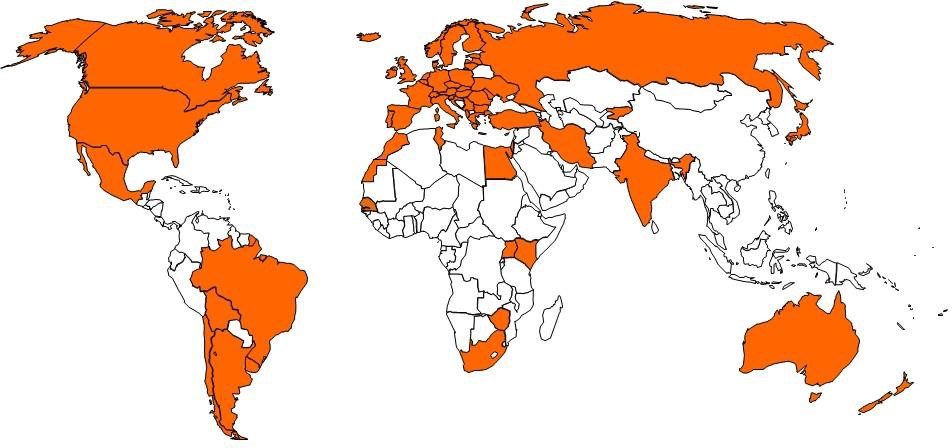 ObjetivosLos Sistemas de semillas tienen por objetivo fomentar la producción y utilización de semillas de “calidad garantizada” en los países participantes. Los Sistemas permiten la utilización de etiquetas y certificados en las semillas producidas y procesadas para el comercio internacional conforme a unos principios acordados que garantizan la identidad y la pureza varietal.Los Sistemas facilitan la importación y exportación de semillas eliminando las barreras técnicas al comercio, ya que su identidad y su origen se garantizan mediante unas etiquetas para la comercialización (“pasaportes”) que están reconocidas internacionalmente. Los Sistemas también establecen directrices para la multiplicación de semillas en el extranjero, así como para delegar en el sector privado algunas de las actividades de control (“autorización”). La cantidad de semillas certificadas por los Sistemas de la OCDE ha aumentado rápidamente en los últimos años y en la actualidad supera el millón de toneladas.Funcionamiento de los Sistemas de semillasEl éxito de la certificación internacional de semillas depende de la estrecha cooperación entre los mantenedores, los productores de semillas, los comerciantes y la autoridad designada (nombrada por el gobierno) en cada país participante. Las frecuentes reuniones favorecen el diálogo entre las diversas partes interesadas para intercambiar información, analizar casos prácticos, revisar las normas y actualizar los Sistemas. Una amplia variedad de organizaciones internacionales y no gubernamentales, así como redes de la industria de las semillas, participan activamente en los Sistemas.Ventajas de los Sistemas de semillasFacilitar el comercio internacional mediante el empleo de procedimientos armonizados de certificación, técnicas de inspección de cultivos y parcelas de control. Los estándares de pureza varietal de las especies de interés también se acuerdan y armonizan entre todos los Estados miembros.Disponer de un marco para desarrollar la producción de semillas con otros países o empresas.Participar en la elaboración de las normas internacionales para la certificación de semillas.Desarrollar la colaboración entre los sectores público y privado.Beneficiarse de intercambios periódicos de información con otros organismos nacionales de certificación y organizaciones observadoras.Lista anual de variedadesEn la lista anual de variedades aptas para obtener la certificación de la OCDE figuran aquellas que están reconocidas oficialmente como distintas, homogéneas y estables y poseen un valor aceptable en uno o más países participantes. La Lista contiene las variedades de semilla comercializadas a escala internacional a través de los Sistemas de semillas de la OCDE. El número de variedades incluidas ha aumentado constantemente en los últimos treinta años. En la actualidad, el número de variedades incluidas en la lista supera las 62.000, correspondientes a 200 especies. La lista puede consultarse en Internet y se actualiza con frecuencia.PerspectivasCuanto mayor es el grado de exigencia de los usuarios de las semillas, mayor es la necesidad de que estas se rijan por normas uniformes, si bien los recursos financieros públicos para la regulación y el control de la calidad son limitados.La cooperación entre los países y las partes interesadas en el marco de los Sistemas es una respuesta a la demanda de un enfoque normativo que sea sensible a las condiciones del mercado. Aunque el marco jurídico, las barreras institucionales y las relaciones comerciales varían de un país a otro, los enfoques de los países que acceden a los mercados internacionales como importadores o exportadores de semillas deben ser homogéneos.Incumbe a los mantenedores y a las empresas de semillas conservar la pureza de sus variedades y la conformidad de estas con su descripción y con la muestra definitiva (que constituye la “descripción viva” de la variedad), tanto en el ámbito nacional como en el transfronterizo. No obstante, para la multiplicación a gran escala de las semillas destinadas al comercio, es necesario definir, aprobar y aplicar unos criterios mínimos comunes. Los Sistemas de semillas de la OCDE proporcionan a tal fin un marco jurídico de alcance internacional.Situación de las técnicas bioquímicas y moleculares en los Sistemas de semillas de la OCDELos Sistemas de semillas de la OCDE no avalan específicamente ningún método de laboratorio para determinar la identidad o la pureza varietal. Los métodos establecidos para ese fin son los métodos tradicionales de la OCDE, es decir, la inspección sobre el terreno y las parcelas de precontrol y poscontrol.No obstante, los Sistemas de semillas de la OCDE reconocen que, en ocasiones, esos métodos tradicionales limitan la fiabilidad de la determinación varietal y, en ciertos casos, no permiten identificar con certeza las variedades de algunas especies. En esas circunstancias concretas, podrían resultar útiles técnicas que no se apliquen sobre el terreno, como las técnicas bioquímicas y moleculares, que deben considerarse complementarias y no sustitutivas de los métodos tradicionales.Puede encontrarse más información acerca de los Sistemas de semillas de la OCDE en la siguiente dirección: www.oecd.org/tad/seedUnión Internacional para la Protección de las Obtenciones Vegetales (UPOV)Tipo de organización: intergubernamental.MiembrosLista de miembros de la UPOV / Situación en relación con la UPOV¿Qué es la UPOV?La Unión Internacional para la Protección de las Obtenciones Vegetales (UPOV) es una organización intergubernamental con sede en Ginebra (Suiza). La UPOV fue constituida en 1961 por el Convenio Internacional para la Protección de las Obtenciones Vegetales (“Convenio de la UPOV”).La misión de la UPOV es proporcionar y fomentar un sistema eficaz para la protección de las variedades vegetales con miras al desarrollo de obtenciones vegetales en beneficio de la sociedad.El Convenio de la UPOV es el fundamento en que se apoyan los miembros para fomentar el fitomejoramiento mediante la concesión, a los obtentores de variedades vegetales, de un derecho de propiedad intelectual: el derecho de obtentor.¿Qué hace la UPOV?La misión de la UPOV es proporcionar y fomentar un sistema eficaz para la protección de las variedades vegetales con miras al desarrollo de obtenciones vegetales en beneficio de la sociedad. Los principales objetivos de la Unión, de conformidad con el Convenio de la UPOV, son los siguientes:proporcionar y desarrollar las bases jurídicas, administrativas y técnicas para la cooperación internacional en materia de protección de las variedades vegetales;prestar asistencia a los Estados y las organizaciones en la elaboración de legislación y en la aplicación de un sistema eficaz de protección de las obtenciones vegetales; ymejorar la comprensión del público en general y sensibilizarlo en relación con el sistema de la UPOV de protección de las variedades vegetales.¿Qué beneficios ofrece la protección de las obtenciones vegetales y la pertenencia a la UPOV?El Informe de la UPOV sobre el impacto de la protección de las obtenciones vegetales puso de manifiesto que, para poder disfrutar de todos los beneficios que es capaz de generar la protección de las obtenciones vegetales, son importantes tanto la aplicación del Convenio de la UPOV como la pertenencia a la UPOV. Se constató que la adopción del sistema de la UPOV de protección de las obtenciones vegetales y la pertenencia a la UPOV están asociadas a:a) un aumento de las actividades de fitomejoramiento,b) una mayor disponibilidad de variedades mejoradas,c) un aumento del número de variedades nuevas,d) la diversificación de los tipos de obtentores (por ejemplo, obtentores privados, investigadores),e) un aumento del número de variedades nuevas extranjeras,f) el fomento del desarrollo de la competitividad de nuevas industrias en los mercados exteriores, yg) un mejor acceso a obtenciones vegetales extranjeras y una mejora de los programas de mejoramiento nacionales.Para llegar a ser miembro de la UPOV, es preciso que el Consejo de la UPOV compruebe que la legislación del futuro miembro es conforme con las disposiciones del Convenio de la UPOV. Este procedimiento da lugar, por sí mismo, a un alto grado de armonía en esas leyes, lo que facilita la cooperación entre los miembros en la aplicación del sistema.¿Permite la UPOV el uso de datos bioquímicos o moleculares en el examen DHE?Es importante señalar que, en algunos casos, variedades con un perfil de ADN diferente pueden ser fenotípicamente idénticas; mientras que en otros casos, variedades que presentan una gran diferencia fenotípica pueden tener el mismo perfil de ADN para un conjunto concreto de marcadores moleculares (p. ej., ciertas mutaciones).En relación con el uso de marcadores moleculares que no están ligados a diferencias fenotípicas, se ha expresado la preocupación por el posible uso de un número ilimitado de marcadores para encontrar diferencias entre variedades en el plano genético que no se reflejen en caracteres fenotípicos.Teniéndolo en cuenta, la UPOV ha acordado los siguientes usos de los marcadores moleculares en el examen DHE:a) 	Los marcadores moleculares se pueden utilizar, a efectos del examen DHE, como método de examen de los caracteres que cumplen los criterios que figuran en la Introducción General si se comprueba la fiabilidad de la vinculación entre el marcador y el carácter.b) 	Puede utilizarse una combinación de diferencias fenotípicas y distancias moleculares para mejorar la selección de variedades que han de compararse en el ensayo en cultivo si las distancias moleculares están suficientemente relacionadas con las diferencias fenotípicas y el método no aumenta el riesgo de no seleccionar una variedad de la colección de variedades que sea necesario comparar con las variedades candidatas en el ensayo DHE en cultivo.La situación en la UPOV se explica en los documentos TGP/15 “Orientación sobre el uso de marcadores bioquímicos y moleculares en el examen de la distinción, la homogeneidad y la estabilidad (DHE)” y UPOV/INF/18 “Posibilidad de utilizar marcadores moleculares en el examen de la distinción, homogeneidad y estabilidad (DUS)”.https://www.upov.int/about/es/faq.html#QB80Asociación Internacional para el Ensayo de Semillas (ISTA)LA ASPIRACIÓN DE LA ISTA: LA UNIFORMIDAD EN EL ENSAYO DE SEMILLASLa ISTA está ligada indisolublemente a la historia del ensayo de semillas, ya que se fundó en 1924 con el objetivo de desarrollar y publicar procedimientos normalizados para tal fin. Los miembros de la ISTA conforman una red de ámbito internacional, ya que cuenta con laboratorios adheridos en más de 80 países o economías distintivas de todo el mundo.La ISTA elabora normas acordadas a escala internacional para el muestreo y ensayo de semillas, acredita laboratorios, promueve la investigación, proporciona certificados internacionales de análisis de semillas y formación en ese campo, y difunde información sobre ciencia y tecnología de las semillas en nombre de sus miembros y bajo la dirección de los países y economías distintivas que integran la asociación. De ese modo, la ISTA facilita el comercio nacional e internacional de semillas y contribuye a la seguridad alimentaria.MIEMBROS DE LA ISTA (2019)Los miembros de la ISTA conforman una red de ámbito internacional, ya que cuenta con laboratorios adheridos en 82 países o economías distintivas de todo el mundo. En la actualidad, integran la ISTA los siguientes miembros:235 laboratorios adheridos, de los que 136 están acreditados por la ISTA;63 miembros asociados;39 miembros personales.LABOR TÉCNICA DE LA ISTAEl objetivo principal de los Comités Técnicos de la ISTA consiste en desarrollar, normalizar y validar métodos para muestrear semillas y evaluar su calidad aplicando los conocimientos científicos más solventes. Dichos comités se ocupan de mejorar las normas internacionales de la ISTA para el ensayo de semillas y de elaborar los manuales de la ISTA sobre métodos relativos a las semillas, entre ellos los de muestreo y ensayo. Asimismo, se encargan de organizar simposios, seminarios y talleres. Los Comités Técnicos de la ISTA celebran regularmente talleres que brindan la oportunidad de adquirir formación e intercambiar información, experiencia e ideas.Los Comités Técnicos de la ISTA son 20:PROGRAMA DE ACREDITACIÓN DE LA ISTA:En el proceso de acreditación de la ISTA se comprueba si un laboratorio posee competencias técnicas para llevar a cabo los procedimientos de muestreo y ensayo de semillas de conformidad con las normas internacionales de la ISTA para el ensayo de semillas. Los laboratorios acreditados deben contar con un sistema de garantía de calidad que cumpla los requisitos de la norma de acreditación de la ISTA. La acreditación se puede conceder a:entidades que únicamente se dediquen al muestreo;
laboratorios que únicamente se dediquen al ensayo;
laboratorios que se dediquen al muestreo y al ensayo.CERTIFICADOS DE LA ISTA: PASAPORTE PARA EL COMERCIO INTERNACIONAL DE SEMILLASSolo los laboratorios acreditados por la ISTA poseen autorización para emitir certificados ISTA de análisis de semillas.Al notificar los resultados del ensayo de semillas en un certificado ISTA, el laboratorio emisor garantiza que el muestreo y el ensayo se han realizado de conformidad con las normas de la asociación. Los certificados ISTA son aceptados por la mayor parte de las autoridades y se mencionan en las leyes sobre semillas de varios países.Los certificados ISTA garantizan que los resultados son exactos y reproducibles e indican la calidad de las semillas analizadas.Cada año se emiten más de 200.000 certificados naranjas y azules de la ISTA, que facilitan el comercio internacional de semillas.SITUACIÓN DE LAS TÉCNICAS BIOQUÍMICAS Y MOLECULARES EN LA ISTALas normas internacionales de la ISTA para el ensayo de semillas contemplan las técnicas bioquímicas y moleculares desde hace muchos años. Dichas técnicas son admisibles, por ejemplo, para ensayos de organismos modificados genéticamente en los que se aplique un “enfoque orientado a los resultados”. Entre los métodos empleados con mayor frecuencia se encuentran los análisis cualitativos y cuantitativos de detección de proteínas y varios métodos basados en el ADN. Las técnicas bioquímicas y moleculares se utilizan con fines de evaluación diagnóstica y cuantitativa en métodos de examen de la sanidad de las semillas. También se utilizan técnicas bioquímicas y moleculares para la verificación de especies y variedades, por ejemplo, en el análisis de perfiles de proteínas de almacenamiento en girasol, maíz, avena, cebada, trigo, raygrás y guisante/arveja, o de perfiles de ADN mediante marcadores moleculares en maíz y trigo. Dadas la cada vez mayor versatilidad y la disminución del costo de estos métodos, es posible que en el futuro se extienda su uso para el ensayo de semillas.Se ofrece más información acerca de la ISTA en su sitio web: www.seedtest.org[Sigue el Anexo II]ENCUESTA SOBRE EL USO DE TÉCNICAS BASADAS EN MARCADORES MOLECULARES, POR CULTIVOSLas respuestas recibidas figuran en la hoja de cálculo de Excel.[Sigue el Apéndice del Anexo II]Respuesta de la Unión Europea:UTILIZACIÓN DE TÉCNICAS BASADAS EN MARCADORES MOLECULARES EN EL EXAMEN DHE EN EL MARCO DE LA PROTECCIÓN COMUNITARIA DE LAS OBTENCIONES VEGETALESElementos de contextoEn su quincuagésima quinta sesión, celebrada en Ginebra los días 28 y 29 de octubre de 2019, el Comité Técnico (TC) de la UPOV acordó invitar a los miembros de la Unión a responder a una encuesta como punto de partida de la elaboración de un inventario sobre la utilización de técnicas basadas en marcadores moleculares, por cultivos, en coordinación con los Sistemas de Semillas de la OCDE (véanse los párrafos 184 y 185 del documento TC/55/25 “Informe”).La información sobre las técnicas basadas en marcadores moleculares empleadas por los miembros de la Unión servirá para elaborar un documento conjunto de la UPOV, la OCDE y la ISTA en el que figure dicha información en un formato similar al del documento UPOV/INF/16 “Programas informáticos para intercambio”, con sujeción a la aprobación por el Consejo y en coordinación con la OCDE y la ISTA.En el presente documento, que constituye la aportación de la OCVV a dicha encuesta, se indican las técnicas basadas en marcadores moleculares que se pueden utilizar en un examen DHE que tenga por objeto la concesión de protección comunitaria a una obtención vegetal en el marco de la política de la OCVV.Marco jurídico del uso de técnicas moleculares en el examen DHE para la concesión de protección comunitaria a obtenciones vegetalesEl marco jurídico para la realización de exámenes DHE a efectos de la protección comunitaria de las obtenciones vegetales está compuesto por el Reglamento de base n.º 2100/94 de la OCVV y sus disposiciones de aplicación, los protocolos técnicos de la OCVV y los documentos de orientación aprobados por la UPOV.La OCVV no se encarga de la realización de exámenes DHE, si bien, como se establece en el artículo 55 del Reglamento de base, “dispondrá lo necesario para que se realice el examen técnico [...]  por la oficina u oficinas competentes [...] por lo menos en uno de los Estados miembros, facultadas por el consejo de administración para el examen técnico de variedades de las especies de que se trate”.Cuando se lleve a cabo un examen técnico, “[…] las Oficinas de examen cultivarán la variedad o emprenderán cualquier otra investigación que sea necesaria, a efectos del examen técnico” (artículo 56 del Reglamento de base). Por consiguiente, las oficinas encargadas del examen pueden utilizar técnicas moleculares en apoyo del examen DHE, siempre y cuando el examen técnico se efectúe de conformidad con las directrices de examen publicadas por el Consejo de Administración de la OCVV.Dado que tanto para la protección como para la inscripción de las variedades en la Unión Europea se aplican las mismas directrices, también se tienen en cuenta las directivas referentes al catálogo común (Directivas 2002/53/CE y 2002/55/CE del Consejo). De conformidad con esas directivas, la admisión de las variedades será el resultado de exámenes oficiales, efectuados especialmente en cultivo y sobre un número suficiente de caracteres que permita describir la variedad. Por consiguiente, las técnicas moleculares solo se podrán utilizar como complemento de los exámenes en cultivo.Como miembro de la UPOV, la OCVV respeta el marco acordado para el uso de técnicas moleculares en el examen DHE, establecido en los documentos UPOV/INF/18 (aprobado por el Consejo de la UPOV en 2011) y UPOV/TGP/15/3 (aprobado por el Consejo de la UPOV en 2020). Más concretamente, la OCVV respalda la utilización de instrumentos moleculares por su red de oficinas encargadas del examen, con arreglo a los modelos que hayan sido considerados conformes con el Convenio de la UPOV.Modelos admitidos por la OCVV y ejemplos de aplicación2.1.	Marcadores ligados a caracteresSi existe un vínculo claro, se pueden emplear marcadores moleculares como alternativa a la observación fenotípica, para predecir caracteres convencionales cuya evaluación resulte difícil o laboriosa. La correlación que se establezca entre dichos marcadores y el fenotipo puede ser total o parcial. Estos métodos se incluyen en los protocolos técnicos de la OCVV sobre la base de la evaluación/validación y las indicaciones de los grupos de expertos en cultivos de la OCVV.2.1.1.	Marcadores que guardan una correlación del 100% con un determinado nivel de expresión del carácterEn ese caso, el marcador puede reemplazar a la observación fenotípica.Ejemplos de tales caracteres:- resistencia a enfermedades mono- u oligogénicas (por ejemplo, enfermedades de plantas hortícolas, resistencia al nematodo Heterodera schachtii en la remolacha azucarera);- androesterilidad citoplasmática en coles;- herbicidas (por ejemplo, el girasol, la colza).Por el momento, ninguno de estos marcadores ha sido incluido en los protocolos técnicos de la OCVV.2.1.2.	Marcadores que aportan información incompleta sobre el nivel de expresión del carácterEn ese caso, el marcador está solo parcialmente ligado al carácter y aporta información incompleta sobre su nivel de expresión. Su uso ha de describirse en un sistema de evaluación en el que se detallen las situaciones en que puede utilizarse y cuándo debe complementarse con la observación fenotípica.Ejemplos de tales caracteres: resistencia cuantitativa a enfermedades en plantas hortícolas, por ejemplo:- el virus del mosaico del tomate (ToMV);- el virus del bronceado del tomate (TSWV).En los protocolos técnicos de la OCVV para el tomate (4.4-2) y el portainjertos de tomate (1.4) se han incluido los dos conjuntos de marcadores codominantes desarrollados para estos dos virus del tomate como posible alternativa a los bioensayos en determinados casos.2.2.	Gestión de las colecciones de variedades2.2.1.	Combinación de umbrales moleculares y fenotípicos para excluir variedades con “distinción calificada” a partir del segundo ensayo en cultivoEn este modelo, se establecen dos umbrales independientes para seleccionar las variedades similares que se incluirán en el ensayo en cultivo. El primer umbral se basa en la información de los caracteres morfológicos y el segundo se basa en la distancia genética calculada a partir de un conjunto de marcadores distribuidos por todo el genoma. Salvo si se trata de variedades muy similares desde el punto de vista morfológico, no es necesario incluir en el ensayo en cultivo aquellas variedades de referencia que superen los dos umbrales (se consideran variedades con distinción “calificada” (o “plus”)).Algunas oficinas encargadas del examen aplican sistemáticamente este modelo con especies como el maíz, la lechuga, el trigo y la cebada, y actualmente se está ensayando con la colza oleaginosa en proyectos de I+D cofinanciados por la OCVV.2.2.2.	Selección genética de variedades similares para el primer ciclo de cultivoSe determina el genotipo de la variedad candidata a partir de un conjunto predefinido de marcadores y se compara su perfil con el de las variedades de la colección de referencia. En el primer ciclo de cultivo se incluyen todas las variedades de referencia que presenten respecto de la variedad candidata una similitud genética superior a un porcentaje determinado (por ejemplo, 80%) y todas las demás se excluyen.En el primer ciclo se evalúa la homogeneidad de la variedad candidata y se describe esta desde el punto de vista morfológico conforme al protocolo técnico. A continuación, por medios informáticos, se compara su descripción morfológica con las descripciones de todas las variedades de referencia.Observación: las descripciones morfológicas de las variedades de referencia utilizadas para la comparación informática deberán basarse en las observaciones realizadas por la oficina de examen (descripciones de variedades de elaboración propia). Si las descripciones de variedades no son de elaboración propia, solo se podrán utilizar si se han armonizado (por ejemplo, mediante pruebas de comparación (ring tests)) las escalas de notación de las oficinas de examen que hayan generado las descripciones y las de las oficinas que las utilicen.Las variedades de referencia que resulten similares desde el punto de vista morfológico a la variedad candidata se incluirán en un segundo ensayo en cultivo para su comparación. Si la variedad es claramente distinta de las variedades similares en el primer ciclo de cultivo y después de este no se detectan variedades similares con arreglo a la descripción de la variedad, se puede adoptar una decisión favorable respecto de la distinción tras un solo ciclo de cultivo.Este es el modelo que aplican algunas oficinas encargadas del examen con especies como la judía común/alubia y la papa/patata. Actualmente se está ensayando con el trigo duro y se va a ensayar con el tomate y el cáñamo en proyectos de I+D cofinanciados por la OCVV.Los métodos son evaluados por grupos de expertos en cultivos de la OCVV.2.3.	Otros usos2.3.1.	Identificación a efectos del mantenimiento de las colecciones de variedadesTodos los marcadores moleculares mencionados en los ejemplos precedentes se pueden utilizar con fines de identificación como ayuda para el mantenimiento de las colecciones de variedades de referencia.Asimismo, algunas oficinas encargadas del examen pueden utilizar otros conjuntos de marcadores moleculares con fines de identificación en especies como el rosal, el cerezo, el duraznero/melocotonero, la vid, los cítricos… Esos conjuntos de marcadores pueden estar armonizados entre las oficinas encargadas del examen (por ejemplo, la papa/patata gracias a un proyecto apoyado por la OCVV) o no.2.3.2.	Detección de organismos modificados genéticamente (conforme a la Directiva 2001/18/CE)En determinados casos, las oficinas encargadas del examen utilizan marcadores para detectar variedades producidas con la ayuda de técnicas de transgénesis o mutagénesis dirigida, con objeto de:- confirmar la presencia de una transformación genética declarada (inserción de transgenes o mutaciones puntuales provocadas mediante técnicas de modificación de genes);- detectar la presencia accidental de semillas modificadas genéticamente en los lotes de referencia presentados.ConclusionesEn resumen, cabe decir que, en la actualidad, las oficinas encargadas del examen pertenecientes a la red de la OCVV utilizan, o están desarrollando, múltiples métodos moleculares en apoyo del examen DHE.Sin embargo, en los protocolos técnicos de la OCVV solo se encuentran descritos oficialmente dos conjuntos de marcadores moleculares ligados a caracteres, sobre la base de la evaluación/validación de los grupos de expertos de la OCVV. Se trata de marcadores de dominio público.Por consiguiente, corresponde a las oficinas encargadas del examen describir los instrumentos moleculares que utilizan en relación con la política de la OCVV sobre los métodos relativos a las colecciones de variedades de referencia.[Fin del Anexo II y del documento]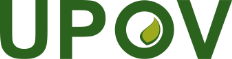 SUnión Internacional para la Protección de las Obtenciones VegetalesComité Administrativo y JurídicoSeptuagésima octava sesiónGinebra, 27 de octubre de 2021CAJ/78/INF/5Original: InglésFecha: 19 de octubre de 2021AlemaniaJordania AustraliaLituania BélgicaMéxico Brasil Noruega ChinaPaíses BajosEslovaquiaPanamá España Reino UnidoEstados Unidos de América República Checa EstoniaRumania FranciaUcraniaIsrael Unión EuropeaJapón ALBANIA(2)JAPÓN(1)ALEMANIA(1)KENYA(2)ARGENTINA(2)KIRGUISTÁN(2)AUSTRALIA(1)LETONIA(2)AUSTRIA(1)LITUANIA(2)BÉLGICA(1)LUXEMBURGO(1)BOLIVIA(2)MARRUECOS(2)BRASIL(2)MÉXICO(1)BULGARIA(2)NORUEGA(1)CANADÁ(1)NUEVA ZELANDIA(1)CHILE(1)PAÍSES BAJOS(1)CHIPRE1(2)POLONIA(1)CROACIA(2)PORTUGAL(1)DINAMARCA(1)REINO UNIDO(1)EGIPTO(2)REPÚBLICA CHECA(1)ESLOVAQUIA(1)REPÚBLICA DE MOLDOVA(2)ESLOVENIA(1)RUMANIA(2)ESPAÑA(1)SENEGAL(2)ESTADOS UNIDOS DE AMÉRICA(1)SERBIA(2)ESTONIA(1)SUDÁFRICA(2)FEDERACIÓN DE RUSIA(2)SUECIA(1)FINLANDIA(1)SUIZA(1)FRANCIA(1)TÚNEZ(2)GRECIA(1)TURQUÍA(1)HUNGRÍA(1)UCRANIA(2)INDIA(2)UGANDA(2)IRÁN(2)URUGUAY(2)IRLANDA(1)ZIMBABWE(2)ISLANDIA(1)ISRAEL(1)(1) País miembro de la OCDE(1) País miembro de la OCDEITALIA(1)(2) País no miembro de la OCDE(2) País no miembro de la OCDEComités Técnicos1.Comité de Tecnologías Avanzadas2.Comité de Selección en Bloque y Muestreo3.Comité de Redacción de Seed Science and Technology4.Comité de Ensayo de Semillas de Plantas de Flor5. Comité de Semillas de Árboles y Arbustos Forestales6.Comité de Germinación7.Comité de Organismos Modificados Genéticamente8.Comité de Contenido de Humedad9.Comité de Nomenclatura10.Comité de Pruebas de Aptitud11.Comité de Pureza12.Comité de Normas13.Comité de Sanidad de las Semillas14.Grupo Asesor sobre Ciencia de las Semillas15.Comité de Estadística16.Comité de Almacenamiento de Semillas17.Comité de Tetrazolio18.Comité de Variedades19.Comité de Vigor20.Grupo de Trabajo sobre Especies Silvestres